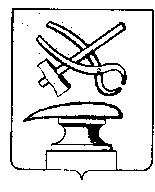 Российская ФедерацияПензенская областьСОБРАНИЕ ПРЕДСТАВИТЕЛЕЙ	ГОРОДА КУЗНЕЦКА	РЕШЕНИЕОб утверждении Плана мероприятий по противодействию коррупции в городе Кузнецке на 2018 годПринято собранием представителей города Кузнецка ____________В соответствии с Федеральным законом от 25.12.2008 № 273-ФЗ 
«О противодействии коррупции» (с последующими изменениями), Законом Пензенской области от 14.11.2006 № 1141-ЗПО «О противодействии коррупции в Пензенской области», руководствуясь статьей 21 Устава города Кузнецка Пензенской областиСобрание представителей города Кузнецка решило:1.Утвердить План мероприятий по противодействию коррупции в городе Кузнецке на 2018 год согласно Приложению № 1.2.Решение Собрания представителей города Кузнецка от 30.06.2016 № 52-26/6 «Об утверждении Плана мероприятий по противодействию коррупции в городе Кузнецке на 2016-2017 годы» считать утратившим силу.3.Контроль за исполнением Плана мероприятий по противодействию коррупции в городе Кузнецке на 2018 год возложить на заместителя главы администрации города Кузнецка Пастушкову Л.Н. и на постоянную комиссию по безопасности жизнедеятельности населения и профилактике правонарушений Собрания представителей города Кузнецка (Тарасов Н.В.). 4.  Настоящее решение подлежит официальному опубликованию.5. Настоящее решение вступает в силу после его официального опубликования.Глава города Кузнецка	                                                                          В.А. Назаров П Л А Нмероприятий по противодействию коррупции в городе Кузнецке на 2018 год       Приложение  №1Утвержден	решением Собрания представителейгорода Кузнецка	от _________2018  №___________	№п/пНаименование мероприятийСрок исполненияИсполнители11223444Раздел 1. Совершенствование организационной и правовой основы противодействия коррупцииРаздел 1. Совершенствование организационной и правовой основы противодействия коррупцииРаздел 1. Совершенствование организационной и правовой основы противодействия коррупцииРаздел 1. Совершенствование организационной и правовой основы противодействия коррупцииРаздел 1. Совершенствование организационной и правовой основы противодействия коррупцииРаздел 1. Совершенствование организационной и правовой основы противодействия коррупцииРаздел 1. Совершенствование организационной и правовой основы противодействия коррупцииРаздел 1. Совершенствование организационной и правовой основы противодействия коррупции1.1 Формирование нормативной правовой основы противодействия коррупции в городе Кузнецке Пензенской области1.1 Формирование нормативной правовой основы противодействия коррупции в городе Кузнецке Пензенской области1.1 Формирование нормативной правовой основы противодействия коррупции в городе Кузнецке Пензенской области1.1 Формирование нормативной правовой основы противодействия коррупции в городе Кузнецке Пензенской области1.1 Формирование нормативной правовой основы противодействия коррупции в городе Кузнецке Пензенской области1.1 Формирование нормативной правовой основы противодействия коррупции в городе Кузнецке Пензенской области1.1 Формирование нормативной правовой основы противодействия коррупции в городе Кузнецке Пензенской области1.1 Формирование нормативной правовой основы противодействия коррупции в городе Кузнецке Пензенской области1.1.1.1.1.1.Совершенствование нормативной правовой базы  города Кузнецка Пензенской области по противодействию коррупции. Размещение на сайте и публикация в средствах массовой информации принятых в 2018 году муниципальных нормативно-правовых актовСовершенствование нормативной правовой базы  города Кузнецка Пензенской области по противодействию коррупции. Размещение на сайте и публикация в средствах массовой информации принятых в 2018 году муниципальных нормативно-правовых актовв течение2018 годаСобрание представителей города Кузнецка, администрация города Кузнецка, отдел социальной защиты населения администрации города Кузнецка,  комитет по управлению имуществом города Кузнецка,  управление культуры города Кузнецка, управление образования города Кузнецка, управление финансов города КузнецкаСобрание представителей города Кузнецка, администрация города Кузнецка, отдел социальной защиты населения администрации города Кузнецка,  комитет по управлению имуществом города Кузнецка,  управление культуры города Кузнецка, управление образования города Кузнецка, управление финансов города КузнецкаСобрание представителей города Кузнецка, администрация города Кузнецка, отдел социальной защиты населения администрации города Кузнецка,  комитет по управлению имуществом города Кузнецка,  управление культуры города Кузнецка, управление образования города Кузнецка, управление финансов города Кузнецка1.1.2.1.1.2.Нормативное закрепление установленных федеральными законами запретов, ограничений и обязанностей в отношении лиц, замещающих  муниципальные должностиНормативное закрепление установленных федеральными законами запретов, ограничений и обязанностей в отношении лиц, замещающих  муниципальные должностив течение2018 годаСобрание представителей города Кузнецка Собрание представителей города Кузнецка Собрание представителей города Кузнецка 1.1.3.1.1.3.Соблюдение требований нормативных правовых актов, устанавливающих порядок уведомления муниципальными служащими  о возникшем конфликте интересов или о возможности его возникновенияСоблюдение требований нормативных правовых актов, устанавливающих порядок уведомления муниципальными служащими  о возникшем конфликте интересов или о возможности его возникновенияв течение2018 годаСобрание представителей города Кузнецка, администрация города Кузнецка, отдел социальной защиты населения администрации города Кузнецка,  контрольно-счетная палата города Кузнецка комитет по управлению имуществом города Кузнецка, управление капитального строительства города Кузнецка, управление культуры города Кузнецка, управление образования города Кузнецка, управление финансов города КузнецкаСобрание представителей города Кузнецка, администрация города Кузнецка, отдел социальной защиты населения администрации города Кузнецка,  контрольно-счетная палата города Кузнецка комитет по управлению имуществом города Кузнецка, управление капитального строительства города Кузнецка, управление культуры города Кузнецка, управление образования города Кузнецка, управление финансов города КузнецкаСобрание представителей города Кузнецка, администрация города Кузнецка, отдел социальной защиты населения администрации города Кузнецка,  контрольно-счетная палата города Кузнецка комитет по управлению имуществом города Кузнецка, управление капитального строительства города Кузнецка, управление культуры города Кузнецка, управление образования города Кузнецка, управление финансов города Кузнецка1.1.4.1.1.4.Мониторинг правоприменения законодательства о противодействии коррупцииМониторинг правоприменения законодательства о противодействии коррупциив течение 2018 годаСобрание представителей города Кузнецка, администрация города Кузнецка, отдел социальной защиты населения администрации города Кузнецка,  контрольно-счетная палата города Кузнецка комитет по управлению имуществом города Кузнецка, управление капитального строительства города Кузнецка, управление культуры города Кузнецка, управление образования города Кузнецка, управление финансов города КузнецкаСобрание представителей города Кузнецка, администрация города Кузнецка, отдел социальной защиты населения администрации города Кузнецка,  контрольно-счетная палата города Кузнецка комитет по управлению имуществом города Кузнецка, управление капитального строительства города Кузнецка, управление культуры города Кузнецка, управление образования города Кузнецка, управление финансов города КузнецкаСобрание представителей города Кузнецка, администрация города Кузнецка, отдел социальной защиты населения администрации города Кузнецка,  контрольно-счетная палата города Кузнецка комитет по управлению имуществом города Кузнецка, управление капитального строительства города Кузнецка, управление культуры города Кузнецка, управление образования города Кузнецка, управление финансов города Кузнецка1.1.5.1.1.5.Рассмотрение вопросов правоприменительной практики по результатам вступивших в законную силу решений судов o признании недействительными ненормативных правовых актов, незаконными решений и действий (бездействий) органов местного самоуправления города Кузнецка Пензенской области, должностных лиц в целях выработки и принятия мер по предупреждению и устранению причин выявленных нарушенийРассмотрение вопросов правоприменительной практики по результатам вступивших в законную силу решений судов o признании недействительными ненормативных правовых актов, незаконными решений и действий (бездействий) органов местного самоуправления города Кузнецка Пензенской области, должностных лиц в целях выработки и принятия мер по предупреждению и устранению причин выявленных нарушенийв течение2018 года,по мере вступления в законную силу соответст-вующих судебных решенийАдминистрация города КузнецкаАдминистрация города КузнецкаАдминистрация города Кузнецка1.2 Обеспечение деятельности структуры противодействия коррупции.Планирование мероприятий, мониторинг  деятельности  по противодействию  коррупции,  подготовка аналитических, обобщающих материалов1.2 Обеспечение деятельности структуры противодействия коррупции.Планирование мероприятий, мониторинг  деятельности  по противодействию  коррупции,  подготовка аналитических, обобщающих материалов1.2 Обеспечение деятельности структуры противодействия коррупции.Планирование мероприятий, мониторинг  деятельности  по противодействию  коррупции,  подготовка аналитических, обобщающих материалов1.2 Обеспечение деятельности структуры противодействия коррупции.Планирование мероприятий, мониторинг  деятельности  по противодействию  коррупции,  подготовка аналитических, обобщающих материалов1.2 Обеспечение деятельности структуры противодействия коррупции.Планирование мероприятий, мониторинг  деятельности  по противодействию  коррупции,  подготовка аналитических, обобщающих материалов1.2 Обеспечение деятельности структуры противодействия коррупции.Планирование мероприятий, мониторинг  деятельности  по противодействию  коррупции,  подготовка аналитических, обобщающих материалов1.2 Обеспечение деятельности структуры противодействия коррупции.Планирование мероприятий, мониторинг  деятельности  по противодействию  коррупции,  подготовка аналитических, обобщающих материалов1.2 Обеспечение деятельности структуры противодействия коррупции.Планирование мероприятий, мониторинг  деятельности  по противодействию  коррупции,  подготовка аналитических, обобщающих материалов1.2.1.1.2.1.Обеспечение эффективного функционирования  комиссий по соблюдению требований к служебному поведению муниципальных служащих  и урегулированию конфликта интересовОбеспечение эффективного функционирования  комиссий по соблюдению требований к служебному поведению муниципальных служащих  и урегулированию конфликта интересовв течение2018 годаСобрание представителей города Кузнецка, администрация города Кузнецка, отдел социальной защиты населения администрации города Кузнецка,  контрольно-счетная палата города Кузнецка комитет по управлению имуществом города Кузнецка, управление капитального строительства города Кузнецка, управление культуры города Кузнецка, управление образования города Кузнецка, управление финансов города КузнецкаСобрание представителей города Кузнецка, администрация города Кузнецка, отдел социальной защиты населения администрации города Кузнецка,  контрольно-счетная палата города Кузнецка комитет по управлению имуществом города Кузнецка, управление капитального строительства города Кузнецка, управление культуры города Кузнецка, управление образования города Кузнецка, управление финансов города КузнецкаСобрание представителей города Кузнецка, администрация города Кузнецка, отдел социальной защиты населения администрации города Кузнецка,  контрольно-счетная палата города Кузнецка комитет по управлению имуществом города Кузнецка, управление капитального строительства города Кузнецка, управление культуры города Кузнецка, управление образования города Кузнецка, управление финансов города Кузнецка1.2.2.1.2.2.Мониторинг  реализации мероприятий по противодействию коррупции в органах местного самоуправления города КузнецкаМониторинг  реализации мероприятий по противодействию коррупции в органах местного самоуправления города КузнецкаежеквартальноСобрание представителей города Кузнецка, администрация города Кузнецка, отдел социальной защиты населения администрации города Кузнецка,  контрольно-счетная палата города Кузнецка комитет по управлению имуществом города Кузнецка, управление капитального строительства города Кузнецка, управление культуры города Кузнецка, управление образования города Кузнецка, управление финансов города КузнецкаСобрание представителей города Кузнецка, администрация города Кузнецка, отдел социальной защиты населения администрации города Кузнецка,  контрольно-счетная палата города Кузнецка комитет по управлению имуществом города Кузнецка, управление капитального строительства города Кузнецка, управление культуры города Кузнецка, управление образования города Кузнецка, управление финансов города КузнецкаСобрание представителей города Кузнецка, администрация города Кузнецка, отдел социальной защиты населения администрации города Кузнецка,  контрольно-счетная палата города Кузнецка комитет по управлению имуществом города Кузнецка, управление капитального строительства города Кузнецка, управление культуры города Кузнецка, управление образования города Кузнецка, управление финансов города Кузнецка1.2.3.1.2.3.Мониторинг проведения независимой антикоррупционной экспертизы нормативно- правовых актов и их проектовМониторинг проведения независимой антикоррупционной экспертизы нормативно- правовых актов и их проектов  постоянно Собрание представителей города Кузнецка, администрация города Кузнецка Собрание представителей города Кузнецка, администрация города Кузнецка Собрание представителей города Кузнецка, администрация города Кузнецка 1.2.4.1.2.4.Мониторинг осуществления   независимой антикоррупционной экспертизы нормативных правовых актов и их проектов, затрагивающих права и свободы человека и гражданина и имеющих особую социальную значимостьМониторинг осуществления   независимой антикоррупционной экспертизы нормативных правовых актов и их проектов, затрагивающих права и свободы человека и гражданина и имеющих особую социальную значимостьежеквартальноСобрание представителей города Кузнецка, администрация города Кузнецка Собрание представителей города Кузнецка, администрация города Кузнецка Собрание представителей города Кузнецка, администрация города Кузнецка 1.2.5.1.2.5.Анализ информации правоохранительных органов о борьбе с коррупционными преступлениями в целях выявления причин и условий, способствующих совершению преступлений, и сфер деятельности с высокими коррупционными рискамиАнализ информации правоохранительных органов о борьбе с коррупционными преступлениями в целях выявления причин и условий, способствующих совершению преступлений, и сфер деятельности с высокими коррупционными рискамив течение2018 годаАдминистрация города Кузнецка Администрация города Кузнецка Администрация города Кузнецка 1.2.6.1.2.6.Внедрение компьютерной программы на базе  специального программного обеспечения                      «Справка БК» для представления сведений о доходах, расходах, об имуществе и  обязательствах имущественного характераВнедрение компьютерной программы на базе  специального программного обеспечения                      «Справка БК» для представления сведений о доходах, расходах, об имуществе и  обязательствах имущественного характера     в течение2018 годаСобрание представителей города Кузнецка, администрация города Кузнецка, отдел социальной защиты населения администрации города Кузнецка,  контрольно-счетная палата города Кузнецка комитет по управлению имуществом города Кузнецка, управление капитального строительства города Кузнецка, управление культуры города Кузнецка, управление образования города Кузнецка, управление финансов города КузнецкаСобрание представителей города Кузнецка, администрация города Кузнецка, отдел социальной защиты населения администрации города Кузнецка,  контрольно-счетная палата города Кузнецка комитет по управлению имуществом города Кузнецка, управление капитального строительства города Кузнецка, управление культуры города Кузнецка, управление образования города Кузнецка, управление финансов города КузнецкаСобрание представителей города Кузнецка, администрация города Кузнецка, отдел социальной защиты населения администрации города Кузнецка,  контрольно-счетная палата города Кузнецка комитет по управлению имуществом города Кузнецка, управление капитального строительства города Кузнецка, управление культуры города Кузнецка, управление образования города Кузнецка, управление финансов города Кузнецка1.2.7.1.2.7.Внедрение программного обеспечения,  позволяющего осуществлять  анализ, обработку  и хранение представленных сведений о доходах, расходах, об имуществе и  обязательствах имущественного характера  в целях выявления неполных и недостоверных сведенийВнедрение программного обеспечения,  позволяющего осуществлять  анализ, обработку  и хранение представленных сведений о доходах, расходах, об имуществе и  обязательствах имущественного характера  в целях выявления неполных и недостоверных сведенийв течение 2018 годаСобрание представителей города Кузнецка, администрация города Кузнецка, отдел социальной защиты населения администрации города Кузнецка,  контрольно-счетная палата города Кузнецка комитет по управлению имуществом города Кузнецка, управление капитального строительства города Кузнецка, управление культуры города Кузнецка, управление образования города Кузнецка, управление финансов города КузнецкаСобрание представителей города Кузнецка, администрация города Кузнецка, отдел социальной защиты населения администрации города Кузнецка,  контрольно-счетная палата города Кузнецка комитет по управлению имуществом города Кузнецка, управление капитального строительства города Кузнецка, управление культуры города Кузнецка, управление образования города Кузнецка, управление финансов города КузнецкаСобрание представителей города Кузнецка, администрация города Кузнецка, отдел социальной защиты населения администрации города Кузнецка,  контрольно-счетная палата города Кузнецка комитет по управлению имуществом города Кузнецка, управление капитального строительства города Кузнецка, управление культуры города Кузнецка, управление образования города Кузнецка, управление финансов города Кузнецка1.2.8.1.2.8.Анализ соблюдения запретов, ограничений и требований, установленных в целях противодействия коррупции, в том числе касающихся получения подарков отдельными категориями лиц, выполнения иной оплачиваемой работы, обязанности уведомлять об обращениях в целях склонения к совершению коррупционных правонарушенийАнализ соблюдения запретов, ограничений и требований, установленных в целях противодействия коррупции, в том числе касающихся получения подарков отдельными категориями лиц, выполнения иной оплачиваемой работы, обязанности уведомлять об обращениях в целях склонения к совершению коррупционных правонарушенийежеквартальноСобрание представителей города Кузнецка, администрация города Кузнецка, отдел социальной защиты населения администрации города Кузнецка,  контрольно-счетная палата города Кузнецка комитет по управлению имуществом города Кузнецка, управление капитального строительства города Кузнецка, управление культуры города Кузнецка, управление образования города Кузнецка, управление финансов города КузнецкаСобрание представителей города Кузнецка, администрация города Кузнецка, отдел социальной защиты населения администрации города Кузнецка,  контрольно-счетная палата города Кузнецка комитет по управлению имуществом города Кузнецка, управление капитального строительства города Кузнецка, управление культуры города Кузнецка, управление образования города Кузнецка, управление финансов города КузнецкаСобрание представителей города Кузнецка, администрация города Кузнецка, отдел социальной защиты населения администрации города Кузнецка,  контрольно-счетная палата города Кузнецка комитет по управлению имуществом города Кузнецка, управление капитального строительства города Кузнецка, управление культуры города Кузнецка, управление образования города Кузнецка, управление финансов города Кузнецка1.2.9.1.2.9.Проведение социологического исследования для оценки населением уровня коррупции в определенной сфере деятельности и эффективности принимаемых мер по противодействию коррупцииПроведение социологического исследования для оценки населением уровня коррупции в определенной сфере деятельности и эффективности принимаемых мер по противодействию коррупциидо 1 ноября 2018 годаАдминистрация города Кузнецка, управление образования города КузнецкаАдминистрация города Кузнецка, управление образования города КузнецкаАдминистрация города Кузнецка, управление образования города Кузнецка1.3.Осуществление правового и методического сопровождения органов местного самоуправления города Кузнецка.Правовая подготовка лиц, ответственных за антикоррупционную работу.1.3.Осуществление правового и методического сопровождения органов местного самоуправления города Кузнецка.Правовая подготовка лиц, ответственных за антикоррупционную работу.1.3.Осуществление правового и методического сопровождения органов местного самоуправления города Кузнецка.Правовая подготовка лиц, ответственных за антикоррупционную работу.1.3.Осуществление правового и методического сопровождения органов местного самоуправления города Кузнецка.Правовая подготовка лиц, ответственных за антикоррупционную работу.1.3.Осуществление правового и методического сопровождения органов местного самоуправления города Кузнецка.Правовая подготовка лиц, ответственных за антикоррупционную работу.1.3.Осуществление правового и методического сопровождения органов местного самоуправления города Кузнецка.Правовая подготовка лиц, ответственных за антикоррупционную работу.1.3.Осуществление правового и методического сопровождения органов местного самоуправления города Кузнецка.Правовая подготовка лиц, ответственных за антикоррупционную работу.1.3.Осуществление правового и методического сопровождения органов местного самоуправления города Кузнецка.Правовая подготовка лиц, ответственных за антикоррупционную работу.1.3.1.1.3.1.Разработка методических материалов по профилактике коррупционных правонарушений на  муниципальной службе Разработка методических материалов по профилактике коррупционных правонарушений на  муниципальной службе в течение2018 годаСобрание представителей города Кузнецка, администрация города КузнецкаСобрание представителей города Кузнецка, администрация города КузнецкаСобрание представителей города Кузнецка, администрация города Кузнецка1.3.2.1.3.2.Организация специализированных углубленных семинаров-тренингов для лиц, в должностные обязанности которых входит работа по противодействию коррупции в  органах местного самоуправления города Кузнецка Пензенской областиОрганизация специализированных углубленных семинаров-тренингов для лиц, в должностные обязанности которых входит работа по противодействию коррупции в  органах местного самоуправления города Кузнецка Пензенской областив течение2018 годаАдминистрация города КузнецкаАдминистрация города КузнецкаАдминистрация города Кузнецка1.3.3.1.3.3.Проведение семинара-тренинга «Организация работы комиссии по соблюдению требований к служебному поведению и урегулированию конфликта интересов»Проведение семинара-тренинга «Организация работы комиссии по соблюдению требований к служебному поведению и урегулированию конфликта интересов» 2018 годАдминистрация города КузнецкаАдминистрация города КузнецкаАдминистрация города Кузнецка1.3.4.1.3.4.Проведение цикла семинаров-тренингов «Организация работы со сведениями о доходах, расходах, об имуществе и обязательствах имущественного характера с использованием программного обеспечения «Справка БК»Проведение цикла семинаров-тренингов «Организация работы со сведениями о доходах, расходах, об имуществе и обязательствах имущественного характера с использованием программного обеспечения «Справка БК»2018 годАдминистрация города КузнецкаАдминистрация города КузнецкаАдминистрация города Кузнецка1.3.5.1.3.5.Проведение семинара-тренинга  «Анализ сведений о доходах, об имуществе и обязательствах имущественного характера»Проведение семинара-тренинга  «Анализ сведений о доходах, об имуществе и обязательствах имущественного характера»до 30 июля   2018 года Администрация города КузнецкаАдминистрация города КузнецкаАдминистрация города Кузнецка1.3.6.1.3.6.Проведение семинара-тренинга «Анализ сведений о расходах, представленных лицами, замещающими  муниципальные должности  и должности муниципальной службы Пензенской области»Проведение семинара-тренинга «Анализ сведений о расходах, представленных лицами, замещающими  муниципальные должности  и должности муниципальной службы Пензенской области»до 30 июля 2018 годаАдминистрация города КузнецкаАдминистрация города КузнецкаАдминистрация города Кузнецка1.3.7.1.3.7.Проведение семинара-тренинга «Выявление конфликта интересов, возникающего у  муниципальных служащих  при выполнении своих должностных обязанностей. Способы урегулирования конфликта интересов»Проведение семинара-тренинга «Выявление конфликта интересов, возникающего у  муниципальных служащих  при выполнении своих должностных обязанностей. Способы урегулирования конфликта интересов»до 30 июля   2018 года Администрация города КузнецкаАдминистрация города КузнецкаАдминистрация города КузнецкаРаздел 2. Выявление причин и условий проявления коррупции в  деятельности органов местного самоуправления города Кузнецка, мониторинг коррупционных рисков и их устранениеРаздел 2. Выявление причин и условий проявления коррупции в  деятельности органов местного самоуправления города Кузнецка, мониторинг коррупционных рисков и их устранениеРаздел 2. Выявление причин и условий проявления коррупции в  деятельности органов местного самоуправления города Кузнецка, мониторинг коррупционных рисков и их устранениеРаздел 2. Выявление причин и условий проявления коррупции в  деятельности органов местного самоуправления города Кузнецка, мониторинг коррупционных рисков и их устранениеРаздел 2. Выявление причин и условий проявления коррупции в  деятельности органов местного самоуправления города Кузнецка, мониторинг коррупционных рисков и их устранениеРаздел 2. Выявление причин и условий проявления коррупции в  деятельности органов местного самоуправления города Кузнецка, мониторинг коррупционных рисков и их устранениеРаздел 2. Выявление причин и условий проявления коррупции в  деятельности органов местного самоуправления города Кузнецка, мониторинг коррупционных рисков и их устранениеРаздел 2. Выявление причин и условий проявления коррупции в  деятельности органов местного самоуправления города Кузнецка, мониторинг коррупционных рисков и их устранение2.1.Формирование правового пространства свободного  от коррупциогенных факторов2.1.Формирование правового пространства свободного  от коррупциогенных факторов2.1.Формирование правового пространства свободного  от коррупциогенных факторов2.1.Формирование правового пространства свободного  от коррупциогенных факторов2.1.Формирование правового пространства свободного  от коррупциогенных факторов2.1.Формирование правового пространства свободного  от коррупциогенных факторов2.1.Формирование правового пространства свободного  от коррупциогенных факторов2.1.Формирование правового пространства свободного  от коррупциогенных факторов2.1.1.2.1.1.Систематическое проведение оценки коррупционных рисков, возникающих при реализации   органами местного самоуправления города Кузнецка своих полномочий, и внесение изменений в перечни должностей, замещение которых связано с коррупционными рискамиСистематическое проведение оценки коррупционных рисков, возникающих при реализации   органами местного самоуправления города Кузнецка своих полномочий, и внесение изменений в перечни должностей, замещение которых связано с коррупционными рискамидо 30 ноября   2018 годаАдминистрация города КузнецкаАдминистрация города КузнецкаАдминистрация города Кузнецка2.1.2.2.1.2.Проведение антикоррупционной экспертизы нормативных правовых актов, их проектов и иных документов с учетом мониторинга соответствующей правоприменительной практики в
целях выявления коррупционных факторов и последующего устранения таких факторовПроведение антикоррупционной экспертизы нормативных правовых актов, их проектов и иных документов с учетом мониторинга соответствующей правоприменительной практики в
целях выявления коррупционных факторов и последующего устранения таких факторовв течение2018 годаСобрание представителей города Кузнецка, администрация города КузнецкаСобрание представителей города Кузнецка, администрация города КузнецкаСобрание представителей города Кузнецка, администрация города Кузнецка2.1.3.2.1.3.Обеспечение участия независимых экспертов в проведении независимой антикоррупционной экспертизы нормативных правовых актов и их проектов, затрагивающих права и свободы человека и гражданина и имеющих особую социальную значимостьОбеспечение участия независимых экспертов в проведении независимой антикоррупционной экспертизы нормативных правовых актов и их проектов, затрагивающих права и свободы человека и гражданина и имеющих особую социальную значимостьв течение2018 годаСобрание представителей города Кузнецка, администрация города КузнецкаСобрание представителей города Кузнецка, администрация города КузнецкаСобрание представителей города Кузнецка, администрация города Кузнецка2.2 Развитие системы предоставления государственных  и муниципальных услуг, в том числе оказываемых в электронном виде2.2 Развитие системы предоставления государственных  и муниципальных услуг, в том числе оказываемых в электронном виде2.2 Развитие системы предоставления государственных  и муниципальных услуг, в том числе оказываемых в электронном виде2.2 Развитие системы предоставления государственных  и муниципальных услуг, в том числе оказываемых в электронном виде2.2 Развитие системы предоставления государственных  и муниципальных услуг, в том числе оказываемых в электронном виде2.2 Развитие системы предоставления государственных  и муниципальных услуг, в том числе оказываемых в электронном виде2.2 Развитие системы предоставления государственных  и муниципальных услуг, в том числе оказываемых в электронном виде2.2 Развитие системы предоставления государственных  и муниципальных услуг, в том числе оказываемых в электронном виде2.2.1.2.2.1.Проведение мониторинга доступности и качества  предоставления государственных и муниципальных услуг на территории города КузнецкаПроведение мониторинга доступности и качества  предоставления государственных и муниципальных услуг на территории города Кузнецка ежеквартальноАдминистрация города Кузнецка,   отдел социальной защиты населения администрации города Кузнецка, комитет по управлению имуществом города Кузнецка, управление культуры города Кузнецка, управление образования города Кузнецка, МБУ «Многофункциональный центр предоставления государственных  и муниципальных услуг города Кузнецка» (по согласованию)Администрация города Кузнецка,   отдел социальной защиты населения администрации города Кузнецка, комитет по управлению имуществом города Кузнецка, управление культуры города Кузнецка, управление образования города Кузнецка, МБУ «Многофункциональный центр предоставления государственных  и муниципальных услуг города Кузнецка» (по согласованию)Администрация города Кузнецка,   отдел социальной защиты населения администрации города Кузнецка, комитет по управлению имуществом города Кузнецка, управление культуры города Кузнецка, управление образования города Кузнецка, МБУ «Многофункциональный центр предоставления государственных  и муниципальных услуг города Кузнецка» (по согласованию)2.2.2.2.2.2.Совершенствование межведомственного электронного взаимодействия  органов   местного самоуправления города Кузнецка, федеральных исполнительных органов государственной власти и организаций в рамках предоставления государственных услугСовершенствование межведомственного электронного взаимодействия  органов   местного самоуправления города Кузнецка, федеральных исполнительных органов государственной власти и организаций в рамках предоставления государственных услугв течение2018 годаАдминистрация города Кузнецка,   отдел социальной защиты населения администрации города Кузнецка, комитет по управлению имуществом города Кузнецка, управление культуры города Кузнецка, управление образования города Кузнецка, МБУ «Многофункциональный центр предоставления государственных  и муниципальных услуг города Кузнецка» (по согласованию)Администрация города Кузнецка,   отдел социальной защиты населения администрации города Кузнецка, комитет по управлению имуществом города Кузнецка, управление культуры города Кузнецка, управление образования города Кузнецка, МБУ «Многофункциональный центр предоставления государственных  и муниципальных услуг города Кузнецка» (по согласованию)Администрация города Кузнецка,   отдел социальной защиты населения администрации города Кузнецка, комитет по управлению имуществом города Кузнецка, управление культуры города Кузнецка, управление образования города Кузнецка, МБУ «Многофункциональный центр предоставления государственных  и муниципальных услуг города Кузнецка» (по согласованию)2.2.3.2.2.3.Развитие системы предоставления государственных и муниципальных услуг в электронном видеРазвитие системы предоставления государственных и муниципальных услуг в электронном видев течение2018 годаАдминистрация города Кузнецка,   отдел социальной защиты населения администрации города Кузнецка, комитет по управлению имуществом города Кузнецка, управление культуры города Кузнецка, управление образования города Кузнецка, МБУ «Многофункциональный центр предоставления государственных  и муниципальных услуг города Кузнецка» (по согласованию)Администрация города Кузнецка,   отдел социальной защиты населения администрации города Кузнецка, комитет по управлению имуществом города Кузнецка, управление культуры города Кузнецка, управление образования города Кузнецка, МБУ «Многофункциональный центр предоставления государственных  и муниципальных услуг города Кузнецка» (по согласованию)Администрация города Кузнецка,   отдел социальной защиты населения администрации города Кузнецка, комитет по управлению имуществом города Кузнецка, управление культуры города Кузнецка, управление образования города Кузнецка, МБУ «Многофункциональный центр предоставления государственных  и муниципальных услуг города Кузнецка» (по согласованию)2.3 Минимизация  коррупциогенных факторов в сфере использования бюджетных средств, распоряжения  муниципальным имуществом, земельными ресурсами.Совершенствование практики осуществления  муниципальных закупок2.3 Минимизация  коррупциогенных факторов в сфере использования бюджетных средств, распоряжения  муниципальным имуществом, земельными ресурсами.Совершенствование практики осуществления  муниципальных закупок2.3 Минимизация  коррупциогенных факторов в сфере использования бюджетных средств, распоряжения  муниципальным имуществом, земельными ресурсами.Совершенствование практики осуществления  муниципальных закупок2.3 Минимизация  коррупциогенных факторов в сфере использования бюджетных средств, распоряжения  муниципальным имуществом, земельными ресурсами.Совершенствование практики осуществления  муниципальных закупок2.3 Минимизация  коррупциогенных факторов в сфере использования бюджетных средств, распоряжения  муниципальным имуществом, земельными ресурсами.Совершенствование практики осуществления  муниципальных закупок2.3 Минимизация  коррупциогенных факторов в сфере использования бюджетных средств, распоряжения  муниципальным имуществом, земельными ресурсами.Совершенствование практики осуществления  муниципальных закупок2.3 Минимизация  коррупциогенных факторов в сфере использования бюджетных средств, распоряжения  муниципальным имуществом, земельными ресурсами.Совершенствование практики осуществления  муниципальных закупок2.3 Минимизация  коррупциогенных факторов в сфере использования бюджетных средств, распоряжения  муниципальным имуществом, земельными ресурсами.Совершенствование практики осуществления  муниципальных закупок2.3.1.2.3.1.Принятие мер по обеспечению учета и сохранности имущества, находящегося в  муниципальной собственности и осуществление проверок его эффективного использованияПринятие мер по обеспечению учета и сохранности имущества, находящегося в  муниципальной собственности и осуществление проверок его эффективного использованияв течение2018 годаСобрание представителей города Кузнецка, администрация города Кузнецка, отдел социальной защиты населения администрации города Кузнецка, комитет по управлению имуществом города Кузнецка, управление капитального строительства города Кузнецка, управление культуры города Кузнецка, управление образования города Кузнецка, управление финансов города Кузнецка, контрольно-счетная палата города КузнецкСобрание представителей города Кузнецка, администрация города Кузнецка, отдел социальной защиты населения администрации города Кузнецка, комитет по управлению имуществом города Кузнецка, управление капитального строительства города Кузнецка, управление культуры города Кузнецка, управление образования города Кузнецка, управление финансов города Кузнецка, контрольно-счетная палата города КузнецкСобрание представителей города Кузнецка, администрация города Кузнецка, отдел социальной защиты населения администрации города Кузнецка, комитет по управлению имуществом города Кузнецка, управление капитального строительства города Кузнецка, управление культуры города Кузнецка, управление образования города Кузнецка, управление финансов города Кузнецка, контрольно-счетная палата города Кузнецк2.3.2.2.3.2.Повышение эффективности противодействия коррупции при учете и использовании муниципального имущества, в том числе осуществление работы по недопущению возникновения конфликта интересов в данной сфере деятельности (проведение анализа аффилированных связей должностных лиц, участвующих в принятии решений о предоставлении муниципального имущества, с физическими и юридическими лицами-получателями имущества)Повышение эффективности противодействия коррупции при учете и использовании муниципального имущества, в том числе осуществление работы по недопущению возникновения конфликта интересов в данной сфере деятельности (проведение анализа аффилированных связей должностных лиц, участвующих в принятии решений о предоставлении муниципального имущества, с физическими и юридическими лицами-получателями имущества)в течение2018 годаКомитет по управлению имуществом города КузнецкаКомитет по управлению имуществом города КузнецкаКомитет по управлению имуществом города Кузнецка2.3.3.2.3.3.Осуществление комплекса мер, направленных на обеспечение законности и эффективности использования бюджетных средствОсуществление комплекса мер, направленных на обеспечение законности и эффективности использования бюджетных средствв течение2018 годаСобрание представителей города Кузнецка, администрация города Кузнецка, отдел социальной защиты населения администрации города Кузнецка, комитет по управлению имуществом города Кузнецка, управление капитального строительства города Кузнецка, управление культуры города Кузнецка, управление образования города Кузнецка, управление финансов города Кузнецка, контрольно-счетная палата города КузнецкаСобрание представителей города Кузнецка, администрация города Кузнецка, отдел социальной защиты населения администрации города Кузнецка, комитет по управлению имуществом города Кузнецка, управление капитального строительства города Кузнецка, управление культуры города Кузнецка, управление образования города Кузнецка, управление финансов города Кузнецка, контрольно-счетная палата города КузнецкаСобрание представителей города Кузнецка, администрация города Кузнецка, отдел социальной защиты населения администрации города Кузнецка, комитет по управлению имуществом города Кузнецка, управление капитального строительства города Кузнецка, управление культуры города Кузнецка, управление образования города Кузнецка, управление финансов города Кузнецка, контрольно-счетная палата города Кузнецка2.3.4.2.3.4.Повышение эффективности внутреннего финансового аудита в органах местного самоуправления города КузнецкаПовышение эффективности внутреннего финансового аудита в органах местного самоуправления города Кузнецкав течение2018 годаСобрание представителей города Кузнецка, администрация города Кузнецка, отдел социальной защиты населения администрации города Кузнецка, комитет по управлению имуществом города Кузнецка, управление капитального строительства города Кузнецка, управление культуры города Кузнецка, управление образования города Кузнецка, управление финансов города Кузнецка, контрольно-счетная палата города КузнецкаСобрание представителей города Кузнецка, администрация города Кузнецка, отдел социальной защиты населения администрации города Кузнецка, комитет по управлению имуществом города Кузнецка, управление капитального строительства города Кузнецка, управление культуры города Кузнецка, управление образования города Кузнецка, управление финансов города Кузнецка, контрольно-счетная палата города КузнецкаСобрание представителей города Кузнецка, администрация города Кузнецка, отдел социальной защиты населения администрации города Кузнецка, комитет по управлению имуществом города Кузнецка, управление капитального строительства города Кузнецка, управление культуры города Кузнецка, управление образования города Кузнецка, управление финансов города Кузнецка, контрольно-счетная палата города Кузнецка2.3.5.2.3.5.Повышение национального рейтинга прозрачности закупок Повышение национального рейтинга прозрачности закупок в течение2018 годаАдминистрация города Кузнецка, управление образования города Кузнецка Администрация города Кузнецка, управление образования города Кузнецка Администрация города Кузнецка, управление образования города Кузнецка 2.3.6.2.3.6.Повышение эффективности противодействия коррупции при осуществлении закупок товаров, работ, услуг для обеспечения муниципальных нужд, в том числе осуществление работы по недопущению возникновения конфликта интересов в данной сфере деятельности (проведение анализа аффилированных связей членов закупочных комиссий с участниками закупок)Повышение эффективности противодействия коррупции при осуществлении закупок товаров, работ, услуг для обеспечения муниципальных нужд, в том числе осуществление работы по недопущению возникновения конфликта интересов в данной сфере деятельности (проведение анализа аффилированных связей членов закупочных комиссий с участниками закупок)в течение2018 годаАдминистрация города Кузнецка, управление образования города Кузнецка Администрация города Кузнецка, управление образования города Кузнецка Администрация города Кузнецка, управление образования города Кузнецка Раздел 3. Повышение эффективности механизмов урегулирования конфликта интересов, обеспечение соблюдения муниципальными служащими  ограничений, запретов и принципов служебного поведения в связи с исполнением ими должностных обязанностей, а также ответственности за их нарушениеРаздел 3. Повышение эффективности механизмов урегулирования конфликта интересов, обеспечение соблюдения муниципальными служащими  ограничений, запретов и принципов служебного поведения в связи с исполнением ими должностных обязанностей, а также ответственности за их нарушениеРаздел 3. Повышение эффективности механизмов урегулирования конфликта интересов, обеспечение соблюдения муниципальными служащими  ограничений, запретов и принципов служебного поведения в связи с исполнением ими должностных обязанностей, а также ответственности за их нарушениеРаздел 3. Повышение эффективности механизмов урегулирования конфликта интересов, обеспечение соблюдения муниципальными служащими  ограничений, запретов и принципов служебного поведения в связи с исполнением ими должностных обязанностей, а также ответственности за их нарушениеРаздел 3. Повышение эффективности механизмов урегулирования конфликта интересов, обеспечение соблюдения муниципальными служащими  ограничений, запретов и принципов служебного поведения в связи с исполнением ими должностных обязанностей, а также ответственности за их нарушениеРаздел 3. Повышение эффективности механизмов урегулирования конфликта интересов, обеспечение соблюдения муниципальными служащими  ограничений, запретов и принципов служебного поведения в связи с исполнением ими должностных обязанностей, а также ответственности за их нарушениеРаздел 3. Повышение эффективности механизмов урегулирования конфликта интересов, обеспечение соблюдения муниципальными служащими  ограничений, запретов и принципов служебного поведения в связи с исполнением ими должностных обязанностей, а также ответственности за их нарушениеРаздел 3. Повышение эффективности механизмов урегулирования конфликта интересов, обеспечение соблюдения муниципальными служащими  ограничений, запретов и принципов служебного поведения в связи с исполнением ими должностных обязанностей, а также ответственности за их нарушение3.1. Мониторинг соблюдения муниципальными служащими запретов, ограничений и выполнения обязанностей, установленных в целях противодействия коррупции3.1. Мониторинг соблюдения муниципальными служащими запретов, ограничений и выполнения обязанностей, установленных в целях противодействия коррупции3.1. Мониторинг соблюдения муниципальными служащими запретов, ограничений и выполнения обязанностей, установленных в целях противодействия коррупции3.1. Мониторинг соблюдения муниципальными служащими запретов, ограничений и выполнения обязанностей, установленных в целях противодействия коррупции3.1. Мониторинг соблюдения муниципальными служащими запретов, ограничений и выполнения обязанностей, установленных в целях противодействия коррупции3.1. Мониторинг соблюдения муниципальными служащими запретов, ограничений и выполнения обязанностей, установленных в целях противодействия коррупции3.1. Мониторинг соблюдения муниципальными служащими запретов, ограничений и выполнения обязанностей, установленных в целях противодействия коррупции3.1. Мониторинг соблюдения муниципальными служащими запретов, ограничений и выполнения обязанностей, установленных в целях противодействия коррупции3.1.1.3.1.1.Обеспечение контроля за исполнением установленного порядка сообщения лицами, замещающими  должности муниципальной службы, о получении ими подарка в связи с протокольными мероприятиями, служебными командировками и другими официальными мероприятиями, участие в которых связано с их должностным положением или исполнением ими служебных (должностных) обязанностей, порядка сдачи и оценки подарка, реализации (выкупа) и зачисления средств, вырученных от его реализацииОбеспечение контроля за исполнением установленного порядка сообщения лицами, замещающими  должности муниципальной службы, о получении ими подарка в связи с протокольными мероприятиями, служебными командировками и другими официальными мероприятиями, участие в которых связано с их должностным положением или исполнением ими служебных (должностных) обязанностей, порядка сдачи и оценки подарка, реализации (выкупа) и зачисления средств, вырученных от его реализациив течение2018 годаСобрание представителей города Кузнецка, администрация города Кузнецка, отдел социальной защиты населения администрации города Кузнецка, комитет по управлению имуществом города Кузнецка, управление капитального строительства города Кузнецка, управление культуры города Кузнецка, управление образования города Кузнецка, управление финансов города Кузнецка, контрольно-счетная палата города КузнецкаСобрание представителей города Кузнецка, администрация города Кузнецка, отдел социальной защиты населения администрации города Кузнецка, комитет по управлению имуществом города Кузнецка, управление капитального строительства города Кузнецка, управление культуры города Кузнецка, управление образования города Кузнецка, управление финансов города Кузнецка, контрольно-счетная палата города КузнецкаСобрание представителей города Кузнецка, администрация города Кузнецка, отдел социальной защиты населения администрации города Кузнецка, комитет по управлению имуществом города Кузнецка, управление капитального строительства города Кузнецка, управление культуры города Кузнецка, управление образования города Кузнецка, управление финансов города Кузнецка, контрольно-счетная палата города Кузнецка3.1.2.3.1.2.Осуществление контроля исполнения  муниципальными служащими  обязанности по предварительному уведомлению представителя нанимателя о выполнении иной оплачиваемой работыОсуществление контроля исполнения  муниципальными служащими  обязанности по предварительному уведомлению представителя нанимателя о выполнении иной оплачиваемой работыв течение2018 годаСобрание представителей города Кузнецка, администрация города Кузнецка, отдел социальной защиты населения администрации города Кузнецка, комитет по управлению имуществом города Кузнецка, управление капитального строительства города Кузнецка, управление культуры города Кузнецка, управление образования города Кузнецка, управление финансов города Кузнецка, контрольно-счетная палата города КузнецкаСобрание представителей города Кузнецка, администрация города Кузнецка, отдел социальной защиты населения администрации города Кузнецка, комитет по управлению имуществом города Кузнецка, управление капитального строительства города Кузнецка, управление культуры города Кузнецка, управление образования города Кузнецка, управление финансов города Кузнецка, контрольно-счетная палата города КузнецкаСобрание представителей города Кузнецка, администрация города Кузнецка, отдел социальной защиты населения администрации города Кузнецка, комитет по управлению имуществом города Кузнецка, управление капитального строительства города Кузнецка, управление культуры города Кузнецка, управление образования города Кузнецка, управление финансов города Кузнецка, контрольно-счетная палата города Кузнецка3.1.3.3.1.3.Организация рассмотрения уведомлений  муниципальных служащих  и руководителей организаций о факте обращения в целях склонения к совершению коррупционных правонарушенийОрганизация рассмотрения уведомлений  муниципальных служащих  и руководителей организаций о факте обращения в целях склонения к совершению коррупционных правонарушенийв течение2018 годаСобрание представителей города Кузнецка, администрация города Кузнецка, отдел социальной защиты населения администрации города Кузнецка, комитет по управлению имуществом города Кузнецка, управление капитального строительства города Кузнецка, управление культуры города Кузнецка, управление образования города Кузнецка, управление финансов города Кузнецка, контрольно-счетная палата города КузнецкаСобрание представителей города Кузнецка, администрация города Кузнецка, отдел социальной защиты населения администрации города Кузнецка, комитет по управлению имуществом города Кузнецка, управление капитального строительства города Кузнецка, управление культуры города Кузнецка, управление образования города Кузнецка, управление финансов города Кузнецка, контрольно-счетная палата города КузнецкаСобрание представителей города Кузнецка, администрация города Кузнецка, отдел социальной защиты населения администрации города Кузнецка, комитет по управлению имуществом города Кузнецка, управление капитального строительства города Кузнецка, управление культуры города Кузнецка, управление образования города Кузнецка, управление финансов города Кузнецка, контрольно-счетная палата города Кузнецка3.1.4.3.1.4.Анализ случаев возникновения конфликта интересов, одной из сторон которого являются  муниципальные служащие  и руководители организаций, осуществление мер по предотвращению и урегулированию конфликта интересовАнализ случаев возникновения конфликта интересов, одной из сторон которого являются  муниципальные служащие  и руководители организаций, осуществление мер по предотвращению и урегулированию конфликта интересовв течение2018 годаСобрание представителей города Кузнецка, администрация города Кузнецка, отдел социальной защиты населения администрации города Кузнецка, комитет по управлению имуществом города Кузнецка, управление капитального строительства города Кузнецка, управление культуры города Кузнецка, управление образования города Кузнецка, управление финансов города Кузнецка, контрольно-счетная палата города КузнецкаСобрание представителей города Кузнецка, администрация города Кузнецка, отдел социальной защиты населения администрации города Кузнецка, комитет по управлению имуществом города Кузнецка, управление капитального строительства города Кузнецка, управление культуры города Кузнецка, управление образования города Кузнецка, управление финансов города Кузнецка, контрольно-счетная палата города КузнецкаСобрание представителей города Кузнецка, администрация города Кузнецка, отдел социальной защиты населения администрации города Кузнецка, комитет по управлению имуществом города Кузнецка, управление капитального строительства города Кузнецка, управление культуры города Кузнецка, управление образования города Кузнецка, управление финансов города Кузнецка, контрольно-счетная палата города Кузнецка3.1.5.3.1.5.Проведение работы по выявлению, предотвращению и урегулированию конфликта интересов в деятельности муниципальных служащих, применение мер юридической ответственности, предусмотренных законодательством Российской  ФедерацииПроведение работы по выявлению, предотвращению и урегулированию конфликта интересов в деятельности муниципальных служащих, применение мер юридической ответственности, предусмотренных законодательством Российской  Федерациив течение2018 годаСобрание представителей города Кузнецка, администрация города Кузнецка, отдел социальной защиты населения администрации города Кузнецка, комитет по управлению имуществом города Кузнецка, управление капитального строительства города Кузнецка, управление культуры города Кузнецка, управление образования города Кузнецка, управление финансов города Кузнецка, контрольно-счетная палата города КузнецкаСобрание представителей города Кузнецка, администрация города Кузнецка, отдел социальной защиты населения администрации города Кузнецка, комитет по управлению имуществом города Кузнецка, управление капитального строительства города Кузнецка, управление культуры города Кузнецка, управление образования города Кузнецка, управление финансов города Кузнецка, контрольно-счетная палата города КузнецкаСобрание представителей города Кузнецка, администрация города Кузнецка, отдел социальной защиты населения администрации города Кузнецка, комитет по управлению имуществом города Кузнецка, управление капитального строительства города Кузнецка, управление культуры города Кузнецка, управление образования города Кузнецка, управление финансов города Кузнецка, контрольно-счетная палата города Кузнецка3.1.6.3.1.6.Организация представления лицами, замещающими муниципальные должности, должности  муниципальной службы, сведений о доходах, расходах, об имуществе и обязательствах имущественного характераОрганизация представления лицами, замещающими муниципальные должности, должности  муниципальной службы, сведений о доходах, расходах, об имуществе и обязательствах имущественного характера  2018 год Собрание представителей города Кузнецка, администрация города Кузнецка, отдел социальной защиты населения администрации города Кузнецка, комитет по управлению имуществом города Кузнецка, управление капитального строительства города Кузнецка, управление культуры города Кузнецка, управление образования города Кузнецка, управление финансов города Кузнецка, контрольно-счетная палата города КузнецкаСобрание представителей города Кузнецка, администрация города Кузнецка, отдел социальной защиты населения администрации города Кузнецка, комитет по управлению имуществом города Кузнецка, управление капитального строительства города Кузнецка, управление культуры города Кузнецка, управление образования города Кузнецка, управление финансов города Кузнецка, контрольно-счетная палата города КузнецкаСобрание представителей города Кузнецка, администрация города Кузнецка, отдел социальной защиты населения администрации города Кузнецка, комитет по управлению имуществом города Кузнецка, управление капитального строительства города Кузнецка, управление культуры города Кузнецка, управление образования города Кузнецка, управление финансов города Кузнецка, контрольно-счетная палата города Кузнецка3.1.7.3.1.7.Мониторинг представления  сведений о доходах, расходах, об имуществе и обязательствах имущественного характера, представленных  лицами, замещающими  муниципальные должности, должности  муниципальной службы  в рамках декларационной компанииМониторинг представления  сведений о доходах, расходах, об имуществе и обязательствах имущественного характера, представленных  лицами, замещающими  муниципальные должности, должности  муниципальной службы  в рамках декларационной компаниидо 30 июля   2018 годаСобрание представителей города Кузнецка, администрация города Кузнецка, отдел социальной защиты населения администрации города Кузнецка, комитет по управлению имуществом города Кузнецка, управление капитального строительства города Кузнецка, управление культуры города Кузнецка, управление образования города Кузнецка, управление финансов города Кузнецка, контрольно-счетная палата города КузнецкаСобрание представителей города Кузнецка, администрация города Кузнецка, отдел социальной защиты населения администрации города Кузнецка, комитет по управлению имуществом города Кузнецка, управление капитального строительства города Кузнецка, управление культуры города Кузнецка, управление образования города Кузнецка, управление финансов города Кузнецка, контрольно-счетная палата города КузнецкаСобрание представителей города Кузнецка, администрация города Кузнецка, отдел социальной защиты населения администрации города Кузнецка, комитет по управлению имуществом города Кузнецка, управление капитального строительства города Кузнецка, управление культуры города Кузнецка, управление образования города Кузнецка, управление финансов города Кузнецка, контрольно-счетная палата города Кузнецка3.1.8.3.1.8.Организация размещения сведений о доходах, расходах, об имуществе и обязательствах имущественного характера в информационно-телекоммуникационной сети «Интернет» на официальных сайтах  органов местного самоуправления города Кузнецка, и представление этих сведений средствам массовой информации для опубликования в связи с их запросамиОрганизация размещения сведений о доходах, расходах, об имуществе и обязательствах имущественного характера в информационно-телекоммуникационной сети «Интернет» на официальных сайтах  органов местного самоуправления города Кузнецка, и представление этих сведений средствам массовой информации для опубликования в связи с их запросами    до 20  мая    2018 годаСобрание представителей города Кузнецка, администрация города Кузнецка, отдел социальной защиты населения администрации города Кузнецка, комитет по управлению имуществом города Кузнецка, управление капитального строительства города Кузнецка, управление культуры города Кузнецка, управление образования города Кузнецка, управление финансов города Кузнецка, контрольно-счетная палата города КузнецкаСобрание представителей города Кузнецка, администрация города Кузнецка, отдел социальной защиты населения администрации города Кузнецка, комитет по управлению имуществом города Кузнецка, управление капитального строительства города Кузнецка, управление культуры города Кузнецка, управление образования города Кузнецка, управление финансов города Кузнецка, контрольно-счетная палата города КузнецкаСобрание представителей города Кузнецка, администрация города Кузнецка, отдел социальной защиты населения администрации города Кузнецка, комитет по управлению имуществом города Кузнецка, управление капитального строительства города Кузнецка, управление культуры города Кузнецка, управление образования города Кузнецка, управление финансов города Кузнецка, контрольно-счетная палата города Кузнецка3.2 Выявление коррупционных и иных правонарушений в  органах местного самоуправления города Кузнецка Пензенской области3.2 Выявление коррупционных и иных правонарушений в  органах местного самоуправления города Кузнецка Пензенской области3.2 Выявление коррупционных и иных правонарушений в  органах местного самоуправления города Кузнецка Пензенской области3.2 Выявление коррупционных и иных правонарушений в  органах местного самоуправления города Кузнецка Пензенской области3.2 Выявление коррупционных и иных правонарушений в  органах местного самоуправления города Кузнецка Пензенской области3.2 Выявление коррупционных и иных правонарушений в  органах местного самоуправления города Кузнецка Пензенской области3.2 Выявление коррупционных и иных правонарушений в  органах местного самоуправления города Кузнецка Пензенской области3.2 Выявление коррупционных и иных правонарушений в  органах местного самоуправления города Кузнецка Пензенской области3.2.1.3.2.1.Проведение анализа сведений о соблюдении гражданами, замещавшими должности  муниципальной  службы, ограничений при заключении ими после ухода с муниципальной службы  трудового договора и (или) гражданско-правового договора в случаях, предусмотренных федеральными законамиПроведение анализа сведений о соблюдении гражданами, замещавшими должности  муниципальной  службы, ограничений при заключении ими после ухода с муниципальной службы  трудового договора и (или) гражданско-правового договора в случаях, предусмотренных федеральными законамив течение2018  года(при поступ-лении информации)Собрание представителей города Кузнецка, администрация города Кузнецка, отдел социальной защиты населения администрации города Кузнецка, комитет по управлению имуществом города Кузнецка, управление капитального строительства города Кузнецка, управление культуры города Кузнецка, управление образования города Кузнецка, управление финансов города Кузнецка, контрольно-счетная палата города КузнецкаСобрание представителей города Кузнецка, администрация города Кузнецка, отдел социальной защиты населения администрации города Кузнецка, комитет по управлению имуществом города Кузнецка, управление капитального строительства города Кузнецка, управление культуры города Кузнецка, управление образования города Кузнецка, управление финансов города Кузнецка, контрольно-счетная палата города КузнецкаСобрание представителей города Кузнецка, администрация города Кузнецка, отдел социальной защиты населения администрации города Кузнецка, комитет по управлению имуществом города Кузнецка, управление капитального строительства города Кузнецка, управление культуры города Кузнецка, управление образования города Кузнецка, управление финансов города Кузнецка, контрольно-счетная палата города Кузнецка3.2.2.3.2.2.Анализ жалоб и обращений граждан и организаций, а также публикаций в средствах массовой информации и информационно-телекоммуникационной сети «Интернет», в целях выявления коррупционных правонарушений в  органах местного самоуправления города КузнецкаАнализ жалоб и обращений граждан и организаций, а также публикаций в средствах массовой информации и информационно-телекоммуникационной сети «Интернет», в целях выявления коррупционных правонарушений в  органах местного самоуправления города Кузнецкав течение2018  годаСобрание представителей города Кузнецка, администрация города Кузнецка, отдел социальной защиты населения администрации города Кузнецка, комитет по управлению имуществом города Кузнецка, управление капитального строительства города Кузнецка, управление культуры города Кузнецка, управление образования города Кузнецка, управление финансов города Кузнецка, контрольно-счетная палата города КузнецкаСобрание представителей города Кузнецка, администрация города Кузнецка, отдел социальной защиты населения администрации города Кузнецка, комитет по управлению имуществом города Кузнецка, управление капитального строительства города Кузнецка, управление культуры города Кузнецка, управление образования города Кузнецка, управление финансов города Кузнецка, контрольно-счетная палата города КузнецкаСобрание представителей города Кузнецка, администрация города Кузнецка, отдел социальной защиты населения администрации города Кузнецка, комитет по управлению имуществом города Кузнецка, управление капитального строительства города Кузнецка, управление культуры города Кузнецка, управление образования города Кузнецка, управление финансов города Кузнецка, контрольно-счетная палата города Кузнецка3.2.3.3.2.3.Проведение проверок сведений, представляемых гражданами, претендующими на замещение должностей  муниципальной службы Пензенской областиПроведение проверок сведений, представляемых гражданами, претендующими на замещение должностей  муниципальной службы Пензенской областив течение2018  годаСобрание представителей города Кузнецка, администрация города Кузнецка, отдел социальной защиты населения администрации города Кузнецка, комитет по управлению имуществом города Кузнецка, управление капитального строительства города Кузнецка, управление культуры города Кузнецка, управление образования города Кузнецка, управление финансов города Кузнецка, контрольно-счетная палата города КузнецкаСобрание представителей города Кузнецка, администрация города Кузнецка, отдел социальной защиты населения администрации города Кузнецка, комитет по управлению имуществом города Кузнецка, управление капитального строительства города Кузнецка, управление культуры города Кузнецка, управление образования города Кузнецка, управление финансов города Кузнецка, контрольно-счетная палата города КузнецкаСобрание представителей города Кузнецка, администрация города Кузнецка, отдел социальной защиты населения администрации города Кузнецка, комитет по управлению имуществом города Кузнецка, управление капитального строительства города Кузнецка, управление культуры города Кузнецка, управление образования города Кузнецка, управление финансов города Кузнецка, контрольно-счетная палата города Кузнецка3.2.4.3.2.4.Проведение проверок достоверности и полноты сведений о доходах, расходах, об имуществе и обязательствах имущественного характера, представленных лицами, замещающими муниципальные должности, должности  муниципальной службы Проведение проверок достоверности и полноты сведений о доходах, расходах, об имуществе и обязательствах имущественного характера, представленных лицами, замещающими муниципальные должности, должности  муниципальной службы в течение2018  года (при поступ-лении информации)Собрание представителей города Кузнецка, администрация города Кузнецка, отдел социальной защиты населения администрации города Кузнецка, комитет по управлению имуществом города Кузнецка, управление капитального строительства города Кузнецка, управление культуры города Кузнецка, управление образования города Кузнецка, управление финансов города Кузнецка, контрольно-счетная палата города КузнецкаСобрание представителей города Кузнецка, администрация города Кузнецка, отдел социальной защиты населения администрации города Кузнецка, комитет по управлению имуществом города Кузнецка, управление капитального строительства города Кузнецка, управление культуры города Кузнецка, управление образования города Кузнецка, управление финансов города Кузнецка, контрольно-счетная палата города КузнецкаСобрание представителей города Кузнецка, администрация города Кузнецка, отдел социальной защиты населения администрации города Кузнецка, комитет по управлению имуществом города Кузнецка, управление капитального строительства города Кузнецка, управление культуры города Кузнецка, управление образования города Кузнецка, управление финансов города Кузнецка, контрольно-счетная палата города Кузнецка3.2.5.3.2.5.Проведение проверок соблюдения  муниципальными служащими  ограничений, запретов и неисполнения обязанностей, установленных в целях  противодействия коррупцииПроведение проверок соблюдения  муниципальными служащими  ограничений, запретов и неисполнения обязанностей, установленных в целях  противодействия коррупциив течение2018  годаСобрание представителей города Кузнецка, администрация города Кузнецка, отдел социальной защиты населения администрации города Кузнецка, комитет по управлению имуществом города Кузнецка, управление капитального строительства города Кузнецка, управление культуры города Кузнецка, управление образования города Кузнецка, управление финансов города Кузнецка, контрольно-счетная палата города КузнецкаСобрание представителей города Кузнецка, администрация города Кузнецка, отдел социальной защиты населения администрации города Кузнецка, комитет по управлению имуществом города Кузнецка, управление капитального строительства города Кузнецка, управление культуры города Кузнецка, управление образования города Кузнецка, управление финансов города Кузнецка, контрольно-счетная палата города КузнецкаСобрание представителей города Кузнецка, администрация города Кузнецка, отдел социальной защиты населения администрации города Кузнецка, комитет по управлению имуществом города Кузнецка, управление капитального строительства города Кузнецка, управление культуры города Кузнецка, управление образования города Кузнецка, управление финансов города Кузнецка, контрольно-счетная палата города Кузнецка3.2.6.3.2.6.Проведение проверок соблюдения гражданами, замещавшими должности  муниципальной службы, ограничений при заключении ими после увольнения с муниципальной службы  трудового договора и (или) гражданско-правового договора в случаях, предусмотренных федеральными законамиПроведение проверок соблюдения гражданами, замещавшими должности  муниципальной службы, ограничений при заключении ими после увольнения с муниципальной службы  трудового договора и (или) гражданско-правового договора в случаях, предусмотренных федеральными законамив течение2018  года (в течение 10 рабочих дней от даты поступления информации)Собрание представителей города Кузнецка, администрация города Кузнецка, отдел социальной защиты населения администрации города Кузнецка, комитет по управлению имуществом города Кузнецка, управление капитального строительства города Кузнецка, управление культуры города Кузнецка, управление образования города Кузнецка, управление финансов города Кузнецка, контрольно-счетная палата города КузнецкаСобрание представителей города Кузнецка, администрация города Кузнецка, отдел социальной защиты населения администрации города Кузнецка, комитет по управлению имуществом города Кузнецка, управление капитального строительства города Кузнецка, управление культуры города Кузнецка, управление образования города Кузнецка, управление финансов города Кузнецка, контрольно-счетная палата города КузнецкаСобрание представителей города Кузнецка, администрация города Кузнецка, отдел социальной защиты населения администрации города Кузнецка, комитет по управлению имуществом города Кузнецка, управление капитального строительства города Кузнецка, управление культуры города Кузнецка, управление образования города Кузнецка, управление финансов города Кузнецка, контрольно-счетная палата города Кузнецка3.2.7.3.2.7.Осуществление контроля  за соответствием расходов лиц, замещающих  муниципальные должности, должности  муниципальной службы, их доходамОсуществление контроля  за соответствием расходов лиц, замещающих  муниципальные должности, должности  муниципальной службы, их доходамв течение2018  годаСобрание представителей города Кузнецка, администрация города Кузнецка, отдел социальной защиты населения администрации города Кузнецка, комитет по управлению имуществом города Кузнецка, управление капитального строительства города Кузнецка, управление культуры города Кузнецка, управление образования города Кузнецка, управление финансов города Кузнецка, контрольно-счетная палата города КузнецкаСобрание представителей города Кузнецка, администрация города Кузнецка, отдел социальной защиты населения администрации города Кузнецка, комитет по управлению имуществом города Кузнецка, управление капитального строительства города Кузнецка, управление культуры города Кузнецка, управление образования города Кузнецка, управление финансов города Кузнецка, контрольно-счетная палата города КузнецкаСобрание представителей города Кузнецка, администрация города Кузнецка, отдел социальной защиты населения администрации города Кузнецка, комитет по управлению имуществом города Кузнецка, управление капитального строительства города Кузнецка, управление культуры города Кузнецка, управление образования города Кузнецка, управление финансов города Кузнецка, контрольно-счетная палата города Кузнецка3.2.8.3.2.8.Проведение анализа уведомлений  муниципальных служащих об иной оплачиваемой деятельности с целью выявления конфликта интересов и других нарушений требований к служебному поведениюПроведение анализа уведомлений  муниципальных служащих об иной оплачиваемой деятельности с целью выявления конфликта интересов и других нарушений требований к служебному поведениюв течение2018  годаСобрание представителей города Кузнецка, администрация города Кузнецка, отдел социальной защиты населения администрации города Кузнецка, комитет по управлению имуществом города Кузнецка, управление капитального строительства города Кузнецка, управление культуры города Кузнецка, управление образования города Кузнецка, управление финансов города Кузнецка, контрольно-счетная палата города КузнецкаСобрание представителей города Кузнецка, администрация города Кузнецка, отдел социальной защиты населения администрации города Кузнецка, комитет по управлению имуществом города Кузнецка, управление капитального строительства города Кузнецка, управление культуры города Кузнецка, управление образования города Кузнецка, управление финансов города Кузнецка, контрольно-счетная палата города КузнецкаСобрание представителей города Кузнецка, администрация города Кузнецка, отдел социальной защиты населения администрации города Кузнецка, комитет по управлению имуществом города Кузнецка, управление капитального строительства города Кузнецка, управление культуры города Кузнецка, управление образования города Кузнецка, управление финансов города Кузнецка, контрольно-счетная палата города Кузнецка3.2.9.3.2.9.Анализ  сведений о доходах, расходах, об имуществе и обязательствах имущественного характера, представленных лицами, замещающими  муниципальные должности, должности  муниципальной службы  с целью выявления конфликта интересовАнализ  сведений о доходах, расходах, об имуществе и обязательствах имущественного характера, представленных лицами, замещающими  муниципальные должности, должности  муниципальной службы  с целью выявления конфликта интересовв течение2018  года(при поступ-лении информации)Собрание представителей города Кузнецка, администрация города Кузнецка, отдел социальной защиты населения администрации города Кузнецка, комитет по управлению имуществом города Кузнецка, управление капитального строительства города Кузнецка, управление культуры города Кузнецка, управление образования города Кузнецка, управление финансов города Кузнецка, контрольно-счетная палата города КузнецкаСобрание представителей города Кузнецка, администрация города Кузнецка, отдел социальной защиты населения администрации города Кузнецка, комитет по управлению имуществом города Кузнецка, управление капитального строительства города Кузнецка, управление культуры города Кузнецка, управление образования города Кузнецка, управление финансов города Кузнецка, контрольно-счетная палата города КузнецкаСобрание представителей города Кузнецка, администрация города Кузнецка, отдел социальной защиты населения администрации города Кузнецка, комитет по управлению имуществом города Кузнецка, управление капитального строительства города Кузнецка, управление культуры города Кузнецка, управление образования города Кузнецка, управление финансов города Кузнецка, контрольно-счетная палата города Кузнецка3.2.10.3.2.10.Проведение анализа  сведений о расходах, представленных лицами,  замещающими  муниципальные должности, должности муниципальной службы, в  целях установления источников средств, за счет которых совершена сделкаПроведение анализа  сведений о расходах, представленных лицами,  замещающими  муниципальные должности, должности муниципальной службы, в  целях установления источников средств, за счет которых совершена сделкав течение2018  годаСобрание представителей города Кузнецка, администрация города Кузнецка, отдел социальной защиты населения администрации города Кузнецка, комитет по управлению имуществом города Кузнецка, управление капитального строительства города Кузнецка, управление культуры города Кузнецка, управление образования города Кузнецка, управление финансов города Кузнецка, контрольно-счетная палата города КузнецкаСобрание представителей города Кузнецка, администрация города Кузнецка, отдел социальной защиты населения администрации города Кузнецка, комитет по управлению имуществом города Кузнецка, управление капитального строительства города Кузнецка, управление культуры города Кузнецка, управление образования города Кузнецка, управление финансов города Кузнецка, контрольно-счетная палата города КузнецкаСобрание представителей города Кузнецка, администрация города Кузнецка, отдел социальной защиты населения администрации города Кузнецка, комитет по управлению имуществом города Кузнецка, управление капитального строительства города Кузнецка, управление культуры города Кузнецка, управление образования города Кузнецка, управление финансов города Кузнецка, контрольно-счетная палата города Кузнецка3.3 Правовое просвещение муниципальных служащих, консультирование3.3 Правовое просвещение муниципальных служащих, консультирование3.3 Правовое просвещение муниципальных служащих, консультирование3.3 Правовое просвещение муниципальных служащих, консультирование3.3 Правовое просвещение муниципальных служащих, консультирование3.3 Правовое просвещение муниципальных служащих, консультирование3.3 Правовое просвещение муниципальных служащих, консультирование3.3 Правовое просвещение муниципальных служащих, консультирование3.3.1.3.3.1.Проведение вводных семинаров-тренингов с  муниципальными  служащими, впервые поступившими на муниципальную службуПроведение вводных семинаров-тренингов с  муниципальными  служащими, впервые поступившими на муниципальную службув течение2018  годаСобрание представителей города Кузнецка, администрация города Кузнецка, отдел социальной защиты населения администрации города Кузнецка, комитет по управлению имуществом города Кузнецка, управление капитального строительства города Кузнецка, управление культуры города Кузнецка, управление образования города Кузнецка, управление финансов города Кузнецка, контрольно-счетная палата города КузнецкаСобрание представителей города Кузнецка, администрация города Кузнецка, отдел социальной защиты населения администрации города Кузнецка, комитет по управлению имуществом города Кузнецка, управление капитального строительства города Кузнецка, управление культуры города Кузнецка, управление образования города Кузнецка, управление финансов города Кузнецка, контрольно-счетная палата города КузнецкаСобрание представителей города Кузнецка, администрация города Кузнецка, отдел социальной защиты населения администрации города Кузнецка, комитет по управлению имуществом города Кузнецка, управление капитального строительства города Кузнецка, управление культуры города Кузнецка, управление образования города Кузнецка, управление финансов города Кузнецка, контрольно-счетная палата города Кузнецка3.3.2.3.3.2.Проведение  регулярных семинаров-тренингов о  соблюдении  муниципальными служащими   запретов, ограничений,  выполнении обязанностей,  установленных в целях противодействия коррупцииПроведение  регулярных семинаров-тренингов о  соблюдении  муниципальными служащими   запретов, ограничений,  выполнении обязанностей,  установленных в целях противодействия коррупциив течение2018 года  Собрание представителей города Кузнецка, администрация города Кузнецка, отдел социальной защиты населения администрации города Кузнецка, комитет по управлению имуществом города Кузнецка, управление капитального строительства города Кузнецка, управление культуры города Кузнецка, управление образования города Кузнецка, управление финансов города Кузнецка, контрольно-счетная палата города КузнецкаСобрание представителей города Кузнецка, администрация города Кузнецка, отдел социальной защиты населения администрации города Кузнецка, комитет по управлению имуществом города Кузнецка, управление капитального строительства города Кузнецка, управление культуры города Кузнецка, управление образования города Кузнецка, управление финансов города Кузнецка, контрольно-счетная палата города КузнецкаСобрание представителей города Кузнецка, администрация города Кузнецка, отдел социальной защиты населения администрации города Кузнецка, комитет по управлению имуществом города Кузнецка, управление капитального строительства города Кузнецка, управление культуры города Кузнецка, управление образования города Кузнецка, управление финансов города Кузнецка, контрольно-счетная палата города Кузнецка3.3.3.3.3.3.Проведение регулярных семинаров-тренингов,  направленных на недопущение  муниципальными служащими  поведения, которое может восприниматься окружающими как обещание и предложение дачи взятки, как согласие принять взятку или как просьба о даче взяткиПроведение регулярных семинаров-тренингов,  направленных на недопущение  муниципальными служащими  поведения, которое может восприниматься окружающими как обещание и предложение дачи взятки, как согласие принять взятку или как просьба о даче взяткив течение2018  годаСобрание представителей города Кузнецка, администрация города Кузнецка, отдел социальной защиты населения администрации города Кузнецка, комитет по управлению имуществом города Кузнецка, управление капитального строительства города Кузнецка, управление культуры города Кузнецка, управление образования города Кузнецка, управление финансов города Кузнецка, контрольно-счетная палата города КузнецкаСобрание представителей города Кузнецка, администрация города Кузнецка, отдел социальной защиты населения администрации города Кузнецка, комитет по управлению имуществом города Кузнецка, управление капитального строительства города Кузнецка, управление культуры города Кузнецка, управление образования города Кузнецка, управление финансов города Кузнецка, контрольно-счетная палата города КузнецкаСобрание представителей города Кузнецка, администрация города Кузнецка, отдел социальной защиты населения администрации города Кузнецка, комитет по управлению имуществом города Кузнецка, управление капитального строительства города Кузнецка, управление культуры города Кузнецка, управление образования города Кузнецка, управление финансов города Кузнецка, контрольно-счетная палата города Кузнецка3.3.4.3.3.4.Проведение тренингов (бесед) с муниципальными служащими, увольняющимися со службы Проведение тренингов (бесед) с муниципальными служащими, увольняющимися со службы в течение2018  года(при каждом увольнениислужащего)Собрание представителей города Кузнецка, администрация города Кузнецка, отдел социальной защиты населения администрации города Кузнецка, комитет по управлению имуществом города Кузнецка, управление капитального строительства города Кузнецка, управление культуры города Кузнецка, управление образования города Кузнецка, управление финансов города Кузнецка, контрольно-счетная палата города КузнецкаСобрание представителей города Кузнецка, администрация города Кузнецка, отдел социальной защиты населения администрации города Кузнецка, комитет по управлению имуществом города Кузнецка, управление капитального строительства города Кузнецка, управление культуры города Кузнецка, управление образования города Кузнецка, управление финансов города Кузнецка, контрольно-счетная палата города КузнецкаСобрание представителей города Кузнецка, администрация города Кузнецка, отдел социальной защиты населения администрации города Кузнецка, комитет по управлению имуществом города Кузнецка, управление капитального строительства города Кузнецка, управление культуры города Кузнецка, управление образования города Кузнецка, управление финансов города Кузнецка, контрольно-счетная палата города Кузнецка3.3.5.3.3.5.Проведение семинара-тренинга «Порядок предоставления справок о дохода, расходах, об имуществе и обязательствах имущественного характера с использованием специального программного обеспечения «Справка БК»Проведение семинара-тренинга «Порядок предоставления справок о дохода, расходах, об имуществе и обязательствах имущественного характера с использованием специального программного обеспечения «Справка БК»   в течение  2018  года Собрание представителей города Кузнецка, администрация города КузнецкаСобрание представителей города Кузнецка, администрация города КузнецкаСобрание представителей города Кузнецка, администрация города Кузнецка3.3.6.3.3.6.Обеспечение включения вопросов антикоррупционной тематики в тестовые испытания при проведении аттестации, а так же квалификационных экзаменовОбеспечение включения вопросов антикоррупционной тематики в тестовые испытания при проведении аттестации, а так же квалификационных экзаменовв течение2018  годаСобрание представителей города Кузнецка, администрация города КузнецкаСобрание представителей города Кузнецка, администрация города КузнецкаСобрание представителей города Кузнецка, администрация города Кузнецка3.3.7.3.3.7.Разработка, издание и распространение  специальной печатной продукции (буклеты, календари, блокноты) по вопросам профилактики коррупционных и иных правонарушений Разработка, издание и распространение  специальной печатной продукции (буклеты, календари, блокноты) по вопросам профилактики коррупционных и иных правонарушений до 15 декабря 2018  года Администрация города КузнецкаАдминистрация города КузнецкаАдминистрация города Кузнецка3.3.8.3.3.8.Оказание консультационной помощи  муниципальным служащим  по вопросам противодействия коррупции. Применение дистанционных технологий консультирования с использованием информационно-телекоммуникационной сети «Интернет»Оказание консультационной помощи  муниципальным служащим  по вопросам противодействия коррупции. Применение дистанционных технологий консультирования с использованием информационно-телекоммуникационной сети «Интернет»в течение2018  годаСобрание представителей города Кузнецка, администрация города Кузнецка, отдел социальной защиты населения администрации города Кузнецка, комитет по управлению имуществом города Кузнецка, управление капитального строительства города Кузнецка, управление культуры города Кузнецка, управление образования города Кузнецка, управление финансов города Кузнецка, контрольно-счетная палата города КузнецкаСобрание представителей города Кузнецка, администрация города Кузнецка, отдел социальной защиты населения администрации города Кузнецка, комитет по управлению имуществом города Кузнецка, управление капитального строительства города Кузнецка, управление культуры города Кузнецка, управление образования города Кузнецка, управление финансов города Кузнецка, контрольно-счетная палата города КузнецкаСобрание представителей города Кузнецка, администрация города Кузнецка, отдел социальной защиты населения администрации города Кузнецка, комитет по управлению имуществом города Кузнецка, управление капитального строительства города Кузнецка, управление культуры города Кузнецка, управление образования города Кузнецка, управление финансов города Кузнецка, контрольно-счетная палата города Кузнецка3.3.9.3.3.9.Организация обучения руководителей подведомственных  муниципальных предприятий по вопросам противодействия коррупцииОрганизация обучения руководителей подведомственных  муниципальных предприятий по вопросам противодействия коррупциив течение2018  годаАдминистрация города Кузнецка, комитет по управлению имуществом, Управление образования города Кузнецка, управление культуры города Кузнецка, отдел социальной защиты населения администрации города КузнецкаАдминистрация города Кузнецка, комитет по управлению имуществом, Управление образования города Кузнецка, управление культуры города Кузнецка, отдел социальной защиты населения администрации города КузнецкаАдминистрация города Кузнецка, комитет по управлению имуществом, Управление образования города Кузнецка, управление культуры города Кузнецка, отдел социальной защиты населения администрации города Кузнецка3.3.10.3.3.10.Привлечение муниципальных служащих к участию в обсуждении и разработке нормативных правовых актов по вопросам противодействия коррупцииПривлечение муниципальных служащих к участию в обсуждении и разработке нормативных правовых актов по вопросам противодействия коррупциив течение2018  годаСобрание представителей города Кузнецка, администрация города Кузнецка, отдел социальной защиты населения администрации города Кузнецка, комитет по управлению имуществом города Кузнецка, управление капитального строительства города Кузнецка, управление культуры города Кузнецка, управление образования города Кузнецка, управление финансов города Кузнецка, контрольно-счетная палата города КузнецкаСобрание представителей города Кузнецка, администрация города Кузнецка, отдел социальной защиты населения администрации города Кузнецка, комитет по управлению имуществом города Кузнецка, управление капитального строительства города Кузнецка, управление культуры города Кузнецка, управление образования города Кузнецка, управление финансов города Кузнецка, контрольно-счетная палата города КузнецкаСобрание представителей города Кузнецка, администрация города Кузнецка, отдел социальной защиты населения администрации города Кузнецка, комитет по управлению имуществом города Кузнецка, управление капитального строительства города Кузнецка, управление культуры города Кузнецка, управление образования города Кузнецка, управление финансов города Кузнецка, контрольно-счетная палата города Кузнецка3.3.11.3.3.11.Стимулирование муниципальных служащих к предоставлению информации об известных им случаях коррупционных правонарушений, нарушений требований к служебному поведению, ситуациях конфликта интересовСтимулирование муниципальных служащих к предоставлению информации об известных им случаях коррупционных правонарушений, нарушений требований к служебному поведению, ситуациях конфликта интересовв течение2018  годаСобрание представителей города Кузнецка, администрация города Кузнецка, отдел социальной защиты населения администрации города Кузнецка, комитет по управлению имуществом города Кузнецка, управление капитального строительства города Кузнецка, управление культуры города Кузнецка, управление образования города Кузнецка, управление финансов города Кузнецка, контрольно-счетная палата города КузнецкаСобрание представителей города Кузнецка, администрация города Кузнецка, отдел социальной защиты населения администрации города Кузнецка, комитет по управлению имуществом города Кузнецка, управление капитального строительства города Кузнецка, управление культуры города Кузнецка, управление образования города Кузнецка, управление финансов города Кузнецка, контрольно-счетная палата города КузнецкаСобрание представителей города Кузнецка, администрация города Кузнецка, отдел социальной защиты населения администрации города Кузнецка, комитет по управлению имуществом города Кузнецка, управление капитального строительства города Кузнецка, управление культуры города Кузнецка, управление образования города Кузнецка, управление финансов города Кузнецка, контрольно-счетная палата города Кузнецка3.3.12.3.3.12.Проведение обсуждений практики применения антикоррупционного законодательства с муниципальными служащимиПроведение обсуждений практики применения антикоррупционного законодательства с муниципальными служащимив течение2018 года(не реже одного раза в год)Собрание представителей города Кузнецка, администрация города Кузнецка, отдел социальной защиты населения администрации города Кузнецка, комитет по управлению имуществом города Кузнецка, управление капитального строительства города Кузнецка, управление культуры города Кузнецка, управление образования города Кузнецка, управление финансов города Кузнецка, контрольно-счетная палата города КузнецкаСобрание представителей города Кузнецка, администрация города Кузнецка, отдел социальной защиты населения администрации города Кузнецка, комитет по управлению имуществом города Кузнецка, управление капитального строительства города Кузнецка, управление культуры города Кузнецка, управление образования города Кузнецка, управление финансов города Кузнецка, контрольно-счетная палата города КузнецкаСобрание представителей города Кузнецка, администрация города Кузнецка, отдел социальной защиты населения администрации города Кузнецка, комитет по управлению имуществом города Кузнецка, управление капитального строительства города Кузнецка, управление культуры города Кузнецка, управление образования города Кузнецка, управление финансов города Кузнецка, контрольно-счетная палата города КузнецкаРаздел 4. Взаимодействие органов местного самоуправления города Кузнецка с институтами гражданского общества и гражданами, а также создание эффективной системы обратной связи, обеспечение доступности информации о деятельности органов властиРаздел 4. Взаимодействие органов местного самоуправления города Кузнецка с институтами гражданского общества и гражданами, а также создание эффективной системы обратной связи, обеспечение доступности информации о деятельности органов властиРаздел 4. Взаимодействие органов местного самоуправления города Кузнецка с институтами гражданского общества и гражданами, а также создание эффективной системы обратной связи, обеспечение доступности информации о деятельности органов властиРаздел 4. Взаимодействие органов местного самоуправления города Кузнецка с институтами гражданского общества и гражданами, а также создание эффективной системы обратной связи, обеспечение доступности информации о деятельности органов властиРаздел 4. Взаимодействие органов местного самоуправления города Кузнецка с институтами гражданского общества и гражданами, а также создание эффективной системы обратной связи, обеспечение доступности информации о деятельности органов властиРаздел 4. Взаимодействие органов местного самоуправления города Кузнецка с институтами гражданского общества и гражданами, а также создание эффективной системы обратной связи, обеспечение доступности информации о деятельности органов властиРаздел 4. Взаимодействие органов местного самоуправления города Кузнецка с институтами гражданского общества и гражданами, а также создание эффективной системы обратной связи, обеспечение доступности информации о деятельности органов властиРаздел 4. Взаимодействие органов местного самоуправления города Кузнецка с институтами гражданского общества и гражданами, а также создание эффективной системы обратной связи, обеспечение доступности информации о деятельности органов власти4.1 Правовое антикоррупционное просвещение граждан4.1 Правовое антикоррупционное просвещение граждан4.1 Правовое антикоррупционное просвещение граждан4.1 Правовое антикоррупционное просвещение граждан4.1 Правовое антикоррупционное просвещение граждан4.1 Правовое антикоррупционное просвещение граждан4.1 Правовое антикоррупционное просвещение граждан4.1 Правовое антикоррупционное просвещение граждан4.1.1.4.1.1.Проведение  в образовательных организациях города уроков и внеурочных мероприятий, направленных на повышение уровня антикоррупционных знаний учащихсяПроведение  в образовательных организациях города уроков и внеурочных мероприятий, направленных на повышение уровня антикоррупционных знаний учащихсяв течение2018  годаУправление образования города Кузнецка, высшие и средние специальные образовательные организации (по согласованию)Управление образования города Кузнецка, высшие и средние специальные образовательные организации (по согласованию)Управление образования города Кузнецка, высшие и средние специальные образовательные организации (по согласованию)4.1.2.4.1.2.Организация в образовательных организациях города мероприятий, направленных на формирование у школьников нетерпимого отношения к коррупцииОрганизация в образовательных организациях города мероприятий, направленных на формирование у школьников нетерпимого отношения к коррупциив течение2018  годаУправление образования города Кузнецка,высшие и средние специальные образовательные организации (по согласованию)Управление образования города Кузнецка,высшие и средние специальные образовательные организации (по согласованию)Управление образования города Кузнецка,высшие и средние специальные образовательные организации (по согласованию)4.1.3.4.1.3.Проведение в образовательных организациях города конкурса рисунков (плакатов, стенгазет и др.) антикоррупционной направленностиПроведение в образовательных организациях города конкурса рисунков (плакатов, стенгазет и др.) антикоррупционной направленностидо 15 декабря2018 годаУправление образования города Кузнецка,высшие и средние специальные образовательные организации (по согласованию)Управление образования города Кузнецка,высшие и средние специальные образовательные организации (по согласованию)Управление образования города Кузнецка,высшие и средние специальные образовательные организации (по согласованию)4.1.4.4.1.4.Проведение в городе Кузнецке мероприятий, посвященных Международному дню борьбы с коррупцией, направленных на формирование в обществе нетерпимости к коррупционному поведению:-проведение мероприятий в образовательных организациях города, посвященных подведению итогов конкурсов (художественных, литературных);-проведение классных часов в образовательных организациях города;-организация лекций, круглых столов, бесед в подведомственных организациях;-организация и проведение правовых консультаций для гражданПроведение в городе Кузнецке мероприятий, посвященных Международному дню борьбы с коррупцией, направленных на формирование в обществе нетерпимости к коррупционному поведению:-проведение мероприятий в образовательных организациях города, посвященных подведению итогов конкурсов (художественных, литературных);-проведение классных часов в образовательных организациях города;-организация лекций, круглых столов, бесед в подведомственных организациях;-организация и проведение правовых консультаций для граждандо 15 декабря  2018 годаАдминистрация города Кузнецка, управление образования города Кузнецка, комитет по управлению имуществом города КузнецкаАдминистрация города Кузнецка, управление образования города Кузнецка, комитет по управлению имуществом города КузнецкаАдминистрация города Кузнецка, управление образования города Кузнецка, комитет по управлению имуществом города Кузнецка4.2 Вовлечение институтов гражданского общества в деятельность органов местного самоуправления города Кузнецке в качестве независимых экспертов, наблюдателей и т.п.4.2 Вовлечение институтов гражданского общества в деятельность органов местного самоуправления города Кузнецке в качестве независимых экспертов, наблюдателей и т.п.4.2 Вовлечение институтов гражданского общества в деятельность органов местного самоуправления города Кузнецке в качестве независимых экспертов, наблюдателей и т.п.4.2 Вовлечение институтов гражданского общества в деятельность органов местного самоуправления города Кузнецке в качестве независимых экспертов, наблюдателей и т.п.4.2 Вовлечение институтов гражданского общества в деятельность органов местного самоуправления города Кузнецке в качестве независимых экспертов, наблюдателей и т.п.4.2 Вовлечение институтов гражданского общества в деятельность органов местного самоуправления города Кузнецке в качестве независимых экспертов, наблюдателей и т.п.4.2 Вовлечение институтов гражданского общества в деятельность органов местного самоуправления города Кузнецке в качестве независимых экспертов, наблюдателей и т.п.4.2 Вовлечение институтов гражданского общества в деятельность органов местного самоуправления города Кузнецке в качестве независимых экспертов, наблюдателей и т.п.4.2.1.4.2.1.Вовлечение советов общественности по профилактике правонарушений микрорайонов в работу по противодействию коррупцииВовлечение советов общественности по профилактике правонарушений микрорайонов в работу по противодействию коррупциив течение2018  годаАдминистрация города Кузнецка, управление образования города КузнецкаАдминистрация города Кузнецка, управление образования города КузнецкаАдминистрация города Кузнецка, управление образования города Кузнецка4.2.2.4.2.2.Обеспечение  рассмотрения вопросов о ходе реализации мероприятий  плана на заседаниях Собрания представителей города Кузнецка, коллегии, Совета по противодействию коррупции при Главе администрации города  КузнецкаОбеспечение  рассмотрения вопросов о ходе реализации мероприятий  плана на заседаниях Собрания представителей города Кузнецка, коллегии, Совета по противодействию коррупции при Главе администрации города  Кузнецкав течение2018  годаСобрание представителей города Кузнецка, администрация города Кузнецка Собрание представителей города Кузнецка, администрация города Кузнецка Собрание представителей города Кузнецка, администрация города Кузнецка 4.2.3.4.2.3.Рассмотрение на заседаниях Совета по противодействию коррупции при Главе администрации города Кузнецка вопросов, касающихся состояния работы по противодействию коррупции, в том числе по предотвращению и урегулированию конфликта интересов, а также принятию конкретных мер по совершенствованию такой работыРассмотрение на заседаниях Совета по противодействию коррупции при Главе администрации города Кузнецка вопросов, касающихся состояния работы по противодействию коррупции, в том числе по предотвращению и урегулированию конфликта интересов, а также принятию конкретных мер по совершенствованию такой работыв течение2018  годаСобрание представителей города Кузнецка, администрация города КузнецкаСобрание представителей города Кузнецка, администрация города КузнецкаСобрание представителей города Кузнецка, администрация города Кузнецка4.2.4.4.2.4.Обеспечение функционирования «горячей линии» 
и (или) «телефонов доверия» по вопросам противодействия коррупции, прием электронных сообщений по фактам коррупции на официальных интернет-сайтах органов местного самоуправления города КузнецкаОбеспечение функционирования «горячей линии» 
и (или) «телефонов доверия» по вопросам противодействия коррупции, прием электронных сообщений по фактам коррупции на официальных интернет-сайтах органов местного самоуправления города Кузнецкав течение2018  годаСобрание представителей города Кузнецка, администрация города Кузнецка, отдел социальной защиты населения администрации города Кузнецка, комитет по управлению имуществом города Кузнецка, управление капитального строительства города Кузнецка, управление культуры города Кузнецка, управление образования города Кузнецка, управление финансов города КузнецкаСобрание представителей города Кузнецка, администрация города Кузнецка, отдел социальной защиты населения администрации города Кузнецка, комитет по управлению имуществом города Кузнецка, управление капитального строительства города Кузнецка, управление культуры города Кузнецка, управление образования города Кузнецка, управление финансов города КузнецкаСобрание представителей города Кузнецка, администрация города Кузнецка, отдел социальной защиты населения администрации города Кузнецка, комитет по управлению имуществом города Кузнецка, управление капитального строительства города Кузнецка, управление культуры города Кузнецка, управление образования города Кузнецка, управление финансов города Кузнецка4.2.5.4.2.5.Обеспечение информационной открытости и доступности деятельности  органов местного самоуправления города Кузнецка с целью укрепления связи с гражданским обществом, информирование общественности о проводимых в городе мероприятиях по противодействию коррупции и их результатахОбеспечение информационной открытости и доступности деятельности  органов местного самоуправления города Кузнецка с целью укрепления связи с гражданским обществом, информирование общественности о проводимых в городе мероприятиях по противодействию коррупции и их результатахв течение2018  годаСобрание представителей города Кузнецка, администрация города Кузнецка, отдел социальной защиты населения администрации города Кузнецка, комитет по управлению имуществом города Кузнецка, управление капитального строительства города Кузнецка, управление культуры города Кузнецка, управление образования города Кузнецка, управление финансов города Кузнецка, контрольно-счетная палата города КузнецкаСобрание представителей города Кузнецка, администрация города Кузнецка, отдел социальной защиты населения администрации города Кузнецка, комитет по управлению имуществом города Кузнецка, управление капитального строительства города Кузнецка, управление культуры города Кузнецка, управление образования города Кузнецка, управление финансов города Кузнецка, контрольно-счетная палата города КузнецкаСобрание представителей города Кузнецка, администрация города Кузнецка, отдел социальной защиты населения администрации города Кузнецка, комитет по управлению имуществом города Кузнецка, управление капитального строительства города Кузнецка, управление культуры города Кузнецка, управление образования города Кузнецка, управление финансов города Кузнецка, контрольно-счетная палата города Кузнецка4.2.6.4.2.6.Проведение проверок сведений об адресах сайтов и страниц сайтов в сети «Интернет», представленных муниципальными служащимиПроведение проверок сведений об адресах сайтов и страниц сайтов в сети «Интернет», представленных муниципальными служащими  май-декабрь 2018 годаАдминистрация города КузнецкаАдминистрация города КузнецкаАдминистрация города Кузнецка4.3 Повышение роли печатных, электронных СМИ в правовом антикоррупционном просвещении населения4.3 Повышение роли печатных, электронных СМИ в правовом антикоррупционном просвещении населения4.3 Повышение роли печатных, электронных СМИ в правовом антикоррупционном просвещении населения4.3 Повышение роли печатных, электронных СМИ в правовом антикоррупционном просвещении населения4.3 Повышение роли печатных, электронных СМИ в правовом антикоррупционном просвещении населения4.3 Повышение роли печатных, электронных СМИ в правовом антикоррупционном просвещении населения4.3 Повышение роли печатных, электронных СМИ в правовом антикоррупционном просвещении населения4.3 Повышение роли печатных, электронных СМИ в правовом антикоррупционном просвещении населения4.3.1.4.3.1.Обеспечение наполнения, регулярного обновления и поддержания в актуальном состоянии подразделов официальных сайтов  органов местного самоуправления города   Кузнецка, посвященных вопросам противодействия коррупцииОбеспечение наполнения, регулярного обновления и поддержания в актуальном состоянии подразделов официальных сайтов  органов местного самоуправления города   Кузнецка, посвященных вопросам противодействия коррупциив течение2018  годаСобрание представителей города Кузнецка, администрация города Кузнецка, управление образования города Кузнецка, управление культуры города КузнецкаСобрание представителей города Кузнецка, администрация города Кузнецка, управление образования города Кузнецка, управление культуры города КузнецкаСобрание представителей города Кузнецка, администрация города Кузнецка, управление образования города Кузнецка, управление культуры города Кузнецка4.3.2.4.3.2.Обеспечение эффективного взаимодействия со средствами массовой информации в сфере                      противодействия коррупции, в том числе по повышению уровня правосознания граждан, популяризации антикоррупционных стандартов поведения, основанных на знаниях общих прав и обязанностейОбеспечение эффективного взаимодействия со средствами массовой информации в сфере                      противодействия коррупции, в том числе по повышению уровня правосознания граждан, популяризации антикоррупционных стандартов поведения, основанных на знаниях общих прав и обязанностейв течение2018  годаАдминистрация города КузнецкаАдминистрация города КузнецкаАдминистрация города Кузнецка